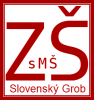 Základná  škola s materskou školouŠkolská 11, 900 26 Slovenský GrobSpráva o výchovno-vzdelávacej činnosti, jej výsledkoch a podmienkach za školský rok 2019/2020 (Podľa vyhlášky Ministerstva Školstva SR 9/2006 Z.z.)Predkladá:........................................................	                 Ing. František Suchoň, riaditeľ školyPrerokované v pedagogickej rade školy  dňa  8.9.2020Vyjadrenie rady školy: Rada školy odporúča zriaďovateľovi Obci Slovenský Grobs c h v á l i ť – neschváliťSprávu o výsledkoch a podmienkach  výchovno-vzdelávacej činnosti  Základnej školy s materskou školou, Školská 11, 900 26 Slovenský Grob za školský rok 2019/2020                         .........................................................        	                         Ing. Juraj Slováček                     predseda Rady školy                    pri ZŠ s MŠ Školská 11, Slovenský GrobStanovisko zriaďovateľa:Obec Slovenský Grobs ch v a ľ u j e – n e s ch v a ľ u j eSprávu o výsledkoch a podmienkach  výchovno-vzdelávacej činnosti  Základnej školy s materskou školou, Školská 11, 900 26 Slovenský Grob  za školský rok 2019/2020                                                         .................................................		      JUDr. Štefan Gašparovič			starosta obce		               za zriaďovateľaVýchodiská a podklady k Správe o výsledkoch a podmienkach výchovno-vzdelávacej činnosti Základnej školy s materskou školou, Slovenský Grob za školský rok 2019/2020 Vyhláška Ministerstva školstva SR č. 9/2006 Z.z. zo 16. 12.2005  o štruktúre a obsahu správ o výchovno-vzdelávacej činnosti, jej výsledkoch a podmienkach škôl a školských zariadení.Metodické usmernenie  MŠ SR č. 10/2006-R k vyhláške  MŠ SR č. 9/2006 Z.z. Koncepcia školy na roky 2019/2024Školský vzdelávací program ZŠ s MŠ Slovenský Grob na školský rok 2019/2020.Vyhodnotenia plnenia plánov práce jednotlivých metodických združení a predmetových komisií.Informácie o činnosti Rady školy pri ZŠ s MŠ Slovenský GrobPodľa vyhlášky Ministerstva Školstva SR 9/2006 Z.z. :§ 2. ods. 1 a Základné identifikačné údaje o škole: názov, adresa, telefónne a faxové čísla, internetová a elektronická adresa, údaje o zriaďovateľoviZákladné identifikačné údajeVedúci zamestnanci školyRada školy Poradné orgány školy§ 2. ods. 1 b Údaje o počte žiakov školy vrátane žiakov so špeciálnymi výchovno vzdelávacími potrebami alebo údaje o počte detí v školskom zariadeníÚdaje o počte žiakovPočet žiakov školy: 391				Počet tried: 18Podrobnejšie informácie:§ 2. ods. 1 c Údaje o počte zapísaných žiakov do prvého ročníka základnej školy; údaje o počtoch a úspešnosti žiakov na prijímacích skúškach a ich následnom prijatí na štúdium na stredné školyZapísaní žiaci ZŠPočet zapísaných prvákov k 30.6.2019:  spolu 75 /  dievčat 30 / chlapcov 45Skutočný počet žiakov 1.ročníka k 15.9.2019: spolu 65 / dievčat 26/ chlapcov 39 Počet detí s odloženou školskou dochádzkou: spolu 5/ počet dievčat 2 /chlapcov 3 Ukončenie školskej dochádzky na ZŠ k 30.6.2020§ 2. ods. 1 d Údaje o počte prijatých žiakov do prvého ročníka strednej školyÚspešnosť žiakov na prijímacích skúškach na SŠ§ 2. ods. 1 e Údaje o výsledkoch hodnotenia a klasifikácie žiakov podľa poskytovaného stupňa vzdelaniaKlasifikácia triedProspech žiakovDochádzka žiakovVýsledky externých meraní§ 2. ods. 1 f Zoznam študijných odborov a učebných odborov a ich zameraní, v ktorých škola zabezpečuje výchovu a vzdelávanie, zoznam uplatňovaných učebných plánov1.stupeň ZŠ2.stupeň ZŠRozširujúce hodiny (voliteľné disponibilné hodiny )Štruktúra tried§ 2. ods. 1 g Údaje o počte zamestnancov a plnení kvalifikačného predpokladu pedagogických zamestnancov školyZamestnanciPracovný pomerKvalifikovanosť pedagogických pracovníkovPredmety vyučované nekvalifikovane§ 2. ods. 1 h Údaje o ďalšom vzdelávaní pedagogických zamestnancov školyVzdelávanie zamestnancov§ 2. ods. 1 i Údaje o aktivitách a prezentácii školy na verejnostiPrehľad výsledkov súťaží a olympiádŠkolské súťažeAktivity a prezentácia na verejnostiMesiac úcty k starším – písanie listov a pohľadníc pre starých rodičov – druhé ročníky, výrobadarčekov v prvých ročníkoch.Vianočná akadémia, vianočné trhy  – kultúrny program pre rodičov do ktorého sa zapojili žiaci školy.Publikačná činnosť  - školský časopis – Lepidlo -  školský časopis vychádzal priebežne, online prostredníctvom webovej stránky školy, 5 vydaní. Do jednotlivých rubrík prispievali žiaci našej školy.Jeseň v škole – jesenná výstavka v škole prostredníctvom ktorej sa žiaci predstavili ako aranžéri. Výstavka kníh - spojená s predajom a čítaním kníh v školskej knižnici.Katarínska zábava – zábava a posedenie pre rodičov a priateľov školy.Boj za klímu - 20. septembra sa začala kampaň ClimateStrike. Podujatia vyzývajúce k boju za dôslednú ochranu životného prostredia budú prebiehať do 27. septembra po celom svete.Naša škola sa symbolicky pripojila k miliónom štrajkujúcich na všetkých kontinentoch. Všetci sme sa cez prestávku zišli a poslali do sveta správu o tom, že nám nie je jedno, v akom stave nám raz dospelí odovzdajú našu planétu. OKTÓBER - mesiac ÚCTY K STARŠÍM - naše deti ponúkli starčekom a starenkám láskavé slová, nezištnú pomoc, trpezlivosť i úctu. Prerušili každodenné povinnosti a navštívili deduškov, babičky nielen doma, ale tí veľkí aj Domove seniorov Atlantída na Čiernej vode. Vopred si pre nich vyrobili darčeky a nachystali kultúrny program. ,,Na mieste činu” po počiatočných rozpačitých momentoch potom dobru chvíľu strávili v poučných či až veselých rozhovoroch. Keď ich  na záver stretnutia starkí poprosili, či by im nezaspievali - nenechali sa zahanbiť  Funguje to, láska nie sú žiadne čary, dokáže však rozohriať ich sivý jesenný svet. Neotáľajte, bežte! Aj v ŠKD sme si spolu zaspomínali na starých rodičov a vyrobili pre nich darček. Prehľad aktivít  školy § 2. ods. 1 j Údaje o projektoch, do ktorých je škola zapojenáProjektyV školskom roku 2019/2020 boli školou vypracované projekty: 
PROJEKT ,,HOVORME O JEDLE“- VII. ročníkV mesiaci október sa žiaci 1.- 4. ročníkov  zapojili do projektu ,,HOVORME O JEDLE“.  V súčasnosti sa často stáva, že deti nevedia odkiaľ pochádzajú potraviny, ktoré každodenne konzumujú. Veľmi málo vedia aj o sezónnosti jednotlivých poľnohospodárskych produktoch a potravín. Cieľom odbornej exkurzie je ukázať deťom prvovýrobné prevádzky, farmy a spracovateľské potravinárske podniky a poskytnúť im množstvo zaujímavých informácií o pestovaní poľnohospodárskych plodín, chove hospodárskych zvierat, vyrábanej potravine, spracovaných surovinách, spôsobe ich spracovania, bezpečnosti potravinárskej prevádzky, prednosti konzumácie lokálnych potravín, sezónnosti potravín atď.   ŠKOLSKÝ PROJEKT ,,VIANOČNÉ TRHOVISKO“Kúpte si naše výrobky! Ak si kúpite od nás dostanete malú pozornosť! Tieto aj iné slová bolo počuť 17.12.2019 na našich chodbách. Deti si vyrobili vianočné dekorácie, rôzne ozdôbky a tie ponúkali spolužiakom na chodbách školy. V rámci plnenia finančnej gramotnosti sa učili  pochopiť zmysel peňazí a parlamenťákom, ktorý to organizovali sa to podarilo netradičnou zážitkovou formou. Projekt rozvíjal tímovú prácu a prezentačné schopnosti žiakov. PROJEKT ,,MEDZINÁRODNÝ DEŇ MATERINSKÉHO JAZYKA“Rozumeli by sme naším predkom? Akým jazykom rozprávali? Kde sa vzal? Na tieto otázky odpovedali naši žiaci 14.2. keď si pripomínali Medzinárodný deň materinského jazyka. Zaujímavým príbehom o Cyrilovi  a Metodovi sa preniesli do čias veľmi dávnych, kedy naši predkovia sa tešili prvému písmu Slovanov – hlaholike.Dnešná doba je charakteristická tým, že sa otvorili sa brány do sveta, učíme sa cudzie jazyky, pritom však často zabúdame na náš vlastný, rodný krásny jazyk. Veď bezchybný písomný či hovorený prejav je našou vizitkou, ktorú podávame svetu.Aj preto sme si 14. februára v našej škole pripomenuli Medzinárodný deň materinského jazyka. Žiakom sme sa snažili vysvetliť vývin nášho jazyka a zdôrazniť im jeho dôležitosť a upevňovať hrdosť žiakov na svoj materinský jazyk. Jazyky predstavujú kultúrne dedičstvo ľudstva. Preto treba vynaložiť väčšie úsilie o zachovanie jazykov práve ako kultúrneho dedičstva ľudstva. A keďže materinským jazykom väčšiny z nás je slovenský jazyk, je aj našim kultúrnym dedičstvom. A aj keď to nie je hmotné dedičstvo, treba si uvedomiť jeho hodnotu a chrániť ho. Preto veríme, že našu ľubozvučnú slovenčinu nezalejú a neovládnu jazykové prvky, ktoré sem nepatria.  Preto nepoužívajme v bežnej komunikácii „prázdne slová“, frázy, slová z iných jazykov! Veď náš jazyk je taký krásny! Budujme neustále u našich žiakov hrdosť a úctu k materinskému jazyku.PROJEKT ,,ORNAMENTÁLNA MAPA – medzinárodný projekt“Ornamentálna mapa je medzinárodný školský projekt, ktorý spája deti a mládež na celom svete. Upozorňuje ich na význam kultúry, kultúrnosti a dobrých vzťahov. Medzi národmi aj medzi sebou navzájom.
Ornamentálna mapa Slovenska bude vytvorená deťmi ako mozaika tradičných ornamentov zo všetkých obcí Slovenska a následne spracovaná umelcami do podoby veľkoplošných obrazov „Krajina krásy“. Zároveň sa ornamenty stanú súčasťou každej našej obce na digitálnych mapách. 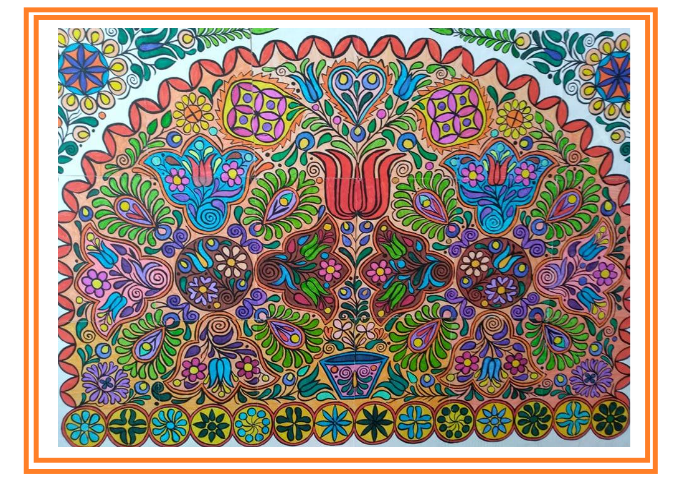 NAŠOU DRUHOU ÚLOHOU  bolo vypátrať ornamenty našej obce. Prostredníctvom webovej stránky školy sme vyhlásili pátranie po starobylom ornamente typickom pre našu obec. Prosili sme o pomoc rodičov a žiakov, ktorí majú doma výšivky, obrusy, aby nám poskytli ukážku /  fotografiu výšivky. DOBROVOĽNÍCKE a DOBROČINNÉ PROJEKTY – „Pomôžte zvieratkám“Každý jeden z nás má možnosť podporiť útulky rôznymi spôsobmi. Každá pomoc vyhodeným, strateným a týraným zvieratám veľmi pomôže. To bolo cieľom tohto projektu.§ 2. ods. 1 k Údaje o výsledkoch inšpekčnej činnosti vykonanej Štátnou školskou inšpekciou v školeV školskom roku 2019/2020 nebola na našej škole vykonaná inšpekčná činnosť.§ 2. ods. 1 l Údaje o priestorových a materiálno-technických podmienkach školyMateriálno-technické podmienkyŠkola má k dispozícii hlavnú budovu a prístavbu budovy s nadstavbou (od februára 20020), v ktorých sa nachádza 18 kmeňových učební, 5 odborných učební, (učebňa výpočtovej techniky , 2 jazykové učebne, 1 multimediálna učebňa, 1 učebňa pre laboratórne práce z fyziky a chémie), telocvičňu a viacúčelové ihrisko s umelou trávou Súčasťou školy je školská jedáleň a školská kuchyňa.Materiálno technický rozvoj :nadstavba prístavby školyzateplenie telocvične dochádzkový systémstravný systémnový internetnové notebooky, počítače a tlačiarne z projektunové učebné pomôcky na biológiu a chémiu z projektu zakúpenie 3D tlačiarnezakúpenie školských lavíc a stoličieknová elektroinštalácia v jazykovej učebni zakúpenie interaktívnej tabule do počítačovej učebnezakúpenie magnetických tabúľ do tried vymaľovanie triedvýroba a montáž ohrady vonkajšej klimatizačnej jednotkyrevízia bleskozvodov a elektrospotrebičovzakúpenie pracovných stolov a stoličiek pre učiteľov do novej zborovne zakúpenie nábytku do kancelárií a tried 	 Úlohy stanovené v koncepčnom zámere boli splnené. Pripravované plány :výstavba  novej školy a škôlky – Malý Raj prístavba telocvične zväčšenie a rekonštrukcia knižnice vybudovanie odbornej učebne pre predmet technika na zdokonalenie zručností žiakovmodernizácia PC učebne, výkonnejšie počítače, 3D tlačiarne  § 2. ods. 1 m Údaje o finančnom a hmotnom zabezpečení výchovno-vzdelávacej činnosti školyFinančné a hmotné zabezpečenie – Príloha A§ 2. ods. 1 n  Cieľ, ktorý si škola určila v koncepčnom zámere rozvoja školy na príslušný školský rok a vyhodnotenie jeho plneniaStrategický plán rozvoja školy na roky 2019- 2023 sa postupne plní. Výchova a vzdelávanie:plní sa využívanie IKT - interaktívne tabule sú už vo všetkých triedach a odborných učebniach od 1. roč. vyučujeme anglický jazyk, od 7. roč. majú žiaci možnosť voľby druhého cudzieho jazyka ( nemecký, ruský), v 5., 6. a 9. roč.  posilňujeme vyučovanie ANJ 1 hodinou, pre 2. stupeň sme zorganizovali intenzívny kurz ANJ so zahraničnými lektormi zvýšenú pozornosť sme venovali žiakom s nadaním ( úspechy v súťažiach)zorganizovali sme lyžiarsky výcvik (nedokončený kvôli Covid 19), športový poldeň pre 1. i 2.stupeň, exkurzie, divadelné predstavenia, návštevy športových podujatí (futbal Európska liga, Slovenská liga, hokej)v Testovaní 5 žiaci dosiahli pekné výsledky, v MAT sme o 8,4% nad priemer v SR a v SJL o 6,2%. Testovanie 9 sa pre epidémiu neuskutočnilo.. realizovali sme aktivity v oblasti enviromentálnej výchovy - , Enviro. prednáška " Modrý život" - vplyv plastov na životné prostredie, brigády v areáli školy, separovanie papiera, zber papiera,  výstavka tekvíc, výstavka jesenných inšpirácií výchovný koncert – viď. aktivitypozornosť sme venovali výchove zameranej k národnému povedomiu, k hrdosti k vlasti, k regiónu, k obci i ku škole ( exkurzie, vychádzky, výlety, vianočné trhy, vianočná akadémia) Oblasť materiálna:splnené:  viď. odsek Materiálno-technické podmienky školyOblasť personálnej práce:splnené: stabilný pedagogický kolektív zvyšuje sa pedagogická a odborná spôsobilosť( viď. vzdelávanie ped. zam.)motivácia zamestnancov osobným ohodnotením a finančnými odmenami  asistenti pre žiakov so ŠVVPspoločné obedy na zač. a konci škol. roka§ 2. ods. 1 o Oblasti, v ktorých škola dosahuje dobré výsledky, a oblasti, v ktorých sú nedostatky a treba úroveň výchovy a vzdelávania zlepšiť vrátane návrhov opatreníÚspechy a nedostatkyOblasti, v ktorých škola dosahuje dobré výsledky:Oblasti, v ktorých škola dosahuje dobré výsledky:prezentácia na verejnosti, propagácia činnosti školy,realizácia edukačného procesu s využitím inovatívnych metód a postupov v jednotlivých predmetoch, projektové vyučovania,  vzájomná výmena skúseností v rámci kooperatívneho učenia, ako aj výmena skúseností z diagnostických pozorovaní žiakov,spolupráca s rodičmi, spolupráca s Obecným úradom, radou školy a radou rodičov,  zvýšená dotácia vyučovania cudzích jazykov, individuálny prístup k žiakom – škola rodinného typu,kvalitné plánovanie a stanovenie reálnych priorít vyplývajúcich z požiadaviek verejnosti,práca so začlenenými žiakmi,organizácia súťaží v prednese poézie a prózy, v príprave žiakov na recitačné súťaže,organizácia a realizácia kultúrnych programov (Vianočný koncert, vianočné trhy, Jeseň v škole ),organizácia športových aktivít ( plavecký a lyžiarsky výcvik)funkčná žiacka rada  - školský parlament organizácia projektových aktivít (Medzinárodný deň slovenského jazyka, Hovorme o jedle)organizácia dobrovoľníckych a dobročinných projektov (Pomoc opusteným zvieratkám, Deň narcisov)prezentácia školy prostredníctvom webovej stránkyŠkolský klub detí:I napriek skutočnosti, že školský klub nemá vlastné priestory pre výchovno-vzdelávaciu činnosť ŠKD využíva okrem tried všetky priestory školy, ktoré svojím vybavením zodpovedajú potrebám a zameraniu jednotlivých aktivít: predovšetkým školské ihrisko s preliezačkami, školskú knižnicu, učebňu informatiky a telocvičňu. Deti sa stravujú v školskej jedálni, kde je možné aj diétne stravovanie. Materiálno-technická vybavenosť je na dobrej úrovni. Jednotlivé oddelenia disponujú hračkami, spoločenskými a stolovými hrami, stavebnicami, športovým náradím a výtvarným materiálom. Z didaktickej techniky majú oddelenia k dispozícii CD prehrávače, interaktívnu tabuľu, notebook, dostupnosť internetu, tlačiareň. Portfólio hračiek a pomôcok je pravidelne v ročných intervaloch dopĺňané a modernizované.Oblasti, v ktorých sú nedostatky a treba úroveň výchovy a vzdelávania zlepšiť:Školský klub nemá vlastné priestory, priestorové podmienky sú nedostačujúce. Jednotlivé oddelenia ŠKD sú umiestnené v školských triedach. Aj keď  v triedach je v zadnej časti koberec na relaxáciu a hry, priestor je nepostačujúci.Oblasti, v ktorých sú nedostatky a treba úroveň výchovy a vzdelávania zlepšiť:zvýšiť využívanie IKT vo vyučovaníprezentáciou na verejnosti sa venovať cielenej celoročnej individuálnej príprave žiakov na konkrétne súťaže, tomuto cieľu prispôsobiť aj zameranie záujmových útvarov,zvýšiť záujem žiakov o čítanie krásnej literatúry prostredníctvom aktivít školskej knižnice. vo väčšej miere aplikovať Národný štandard finančnej gramotnosti nielen vo výchovno- vzdelávacom procese ale aj celoškolskými aktivitami a v ŠKD,spolupracovať a realizovať prednášky v spolupráci s CPPPaP Pezinok ohľadom šírenia patologických javov – šikanovanie ( zvyšovať motivácie žiakov pre zapájanie sa do mimoškolských aktivít. diskutovať o probléme šikanovania na hodinách).Návrh opatrení:vytvárať podmienky pre vzájomnú kooperáciu –dôsledné dodržiavanie usmernení a odporúčaní prijatých členmi na prvom zasadnutí MZ/PK, daných vedením školy, pedagogickou radou školy,uplatňovať poznatky z pedagogickej diagnostiky vo výchovno-vzdelávacej práci so žiakmi,vytvárať stabilné priaznivé sociálne ovzdušie vzájomnou komunikáciou a spoluprácou, podporovať odborný rast pedagogických a odborných zamestnancov školy, úzko spolupracovať s rodičmi žiakov školy v oblasti vzdelávania a v oblasti prevencie patologických javov,priebežne poskytovať informácie pre členov MZ/PK o vyzývateľoch projektov pre oblasť základných škôl,digitalizovať výchovno vzdelávací proces a pripravovať sa na prípadnú, obdobnú situáciu, ktorá vznikla v čase prerušenia vyučovania počas pandémie korona vírusu,doplňovať knižničný fond cudzojazyčnou literatúrou (vhodná beletria), ponúknuť záujmové útvary, ktoré budú zamerané na prehlbovanie jazykových, matematických  zručností .§ 2. ods. 2 b Voľnočasové aktivity školyVoľnočasové aktivityČinnosť v čase mimoriadnej situácieOd 13. marca 2020 do 30. júna 2020 prebiehalo v škole vyučovanie mimoriadnym spôsobom v súlade s nariadeniami hlavného hygienika a Ministerstva školstva, vedy, výskumu a športu. Spôsob vyučovania, metódy, formy a hodnotenie výchovno-vzdelávacej činnosti:Počas mimoriadneho prerušenia výchovnovzdelávacieho procesu, vyučovanie bolo realizované dištančnou formou. Žiaci dostávali zadania úloh prostredníctvom EduPage, WhatsApp a Bezkriedy. Úlohy  boli posielané žiakom ako prílohy v EduPage, alebo prostredníctvom aplikácie WhatsApp. Žiaci prostredníctvom Edupage dostávali älohy vo forme online otázok k učivu, ktoré vypracovali priamo na internete, vypracované odoslali a následne ich vyučujúci  vyhodnotili a hodnotenia posielali formou slovných komentárov, ktoré vkladali do internetovej žiackej knižky.  Vyučujúci jednotlivých predmetov si vytvárali vlastné prezentácie prispôsobené žiakom, alebo prezentácie z virtuálnej knižnice.  Pre žiakov prvých ročníkov sa tvorili prezentácie so zvukom na lepšie pochopenie učiva. Všetci žiaci mali prístup k internetu.           Počas dištančného vyučovania sme využili aj formu videokonferencie vo všetkých ročníkoch a to v pravidelných intervaloch dve hodiny za týždeň prostredníctvom MS Teams a ZOOM. V prvých ročníkoch sme sa prostredníctvom tejto formy vzdelávania zamerali na čítanie s porozumením a precvičovanie učiva matematiky-počítanie do 20 bez prechodu cez desiatku. Tiež prebiehala aj online forma vyučovanie len pre integrované deti v 1.A a 1.C triede.           Od 28.4. 2020 ministerstvo školstva zredukovalo obsah vzdelávania v jednotlivých ročníkoch, takže sme domáce úlohy začali zadávať podľa Usmernenia k obsahu a organizácii vzdelávania žiakov základných škôl počas mimoriadneho prerušenia školského vyučovania v školách v školskom roku 2019/2020. Taktiež sme si podľa tohoto nariadenia prispôsobili v každej triede rozvrhy hodín tak, aby bola dodržaná indikatívna týždenná záťaž žiakov.           Úlohy pre žiakov v čase prerušovaného vyučovania boli zadávané predovšetkým pre hlavné vzdelávacie oblasti.  Ostatné predmety z komplementárnej vzdelávacej oblasti boli dopĺňané ako doplnkové aktivity nad rámec indikatívneho času vzdelávacej záťaže a boli integrované do obsahu hlavných vzdelávacích oblastí.          Boli sme v pravidelnom až dennodennom kontakte aj s rodičmi prostredníctvom individuálnych správ a rozhovorov cez WhatsApp, cez Správu v EduPage, prostredníctvom online hodín. Individuálne sme konzultovali najmä problémy súvisiace s učivom a spôsobom vyučovania doma, kde sme rodičom radili a pomáhali, ako sa majú s deťmi učiť.               Žiaci boli počas dištančného vzdelávania priebežne hodnotení slovne v prvých aj druhých ročníkoch. Záverečné hodnotenie na vysvedčeniach bolo v prvých ročníkoch slovné a vo vyšších ročníkoch sa hodnotilo známkou. Riadili sme sa  Usmernením na hodnotenie žiakov základných škôl v čase mimoriadnej situácie spôsobenej prerušením vyučovania v školách v školskom roku 2019/2020 a Usmernením pre základné školy k vysvedčeniam pre školský rok 2019/2020.                                                          Záverečné písomné práce sme neuskutočnili na základe pokynov usmernenia na hodnotenie. Podklady pre hodnotenie: - priebežné hodnotenie známkami získané do 9.3.2020- portfólio žiackych prác (práce zaslané elektronickou formou, odovzdané vypracované úlohy v pracovných učebniciach a predlohových materiáloch)- rozhovor so žiakom (osobne, video hovor, nahrávka)- konzultácia s rodičom- priebeh domácej prípravy s prihliadnutím na individuálne podmienky každého žiaka a na upravený obsah predmetu- celkový prístup žiaka ku školským povinnostiam do 9.3.2020, aj počas dištančného vzdelávania.Dobrovoľná účasť žiakov na vyučovaní od 1.6. 2020 neumožnila pokračovať vo vzdelávaní podľa školského vzdelávacieho programu. Organizácia vyučovania (rozvrh, vnútorné časové členenie vyučovacieho dňa bolo upravené  a brali sme do úvahy fakt, že časť žiakov sa vzdelávania nezúčastnila. Z tohto dôvodu bol upravený obsah a forma vzdelávania. Obsah a forma vzdelávania Boli upravené a prispôsobené na zopakovanie učiva v jednotlivých triedach. Uprednostnili sme blokové / tematické vyučovanie na aktuálne témy:  MDD, Rozlúčka so šlabikárom, Ochrana Zeme a korona vírus, Nákupy, Živočíchy – opakovanie celku o zvieratách, Rastliny – časti tela, spoznávanie rastlín v našom okolí, zbieranie lipových kvetov, My sme super prváci - pravidlá správania sa, čo sme sa naučili v 1.triede, Naj počtár triedy, Dopravná výchova, Ako poznám svoju obec, Rozlúčka so Smieškom z 1.A – ukončenie celoročného spoločného čítania.....                                                                                                                   - Deti, ktoré ostali v domácom vyučovaní pracovali naďalej doma podľa pokynov na EduPage a s rodičmi sme zostali aj naďalej v kontakte. Prezenčná forma výučby od 1.júna 2020 – účasť žiakov – prehľad*Prezenčná forma výučby – vzdelávanie v škole 	*Dištančná forma – vzdelávanie domaSpolupráca s rodičmi počas prerušenia vyučovania Rodičia boli informovaní prostredníctvom triednych učiteľov a webovej stránky školy na ktorej bola vytvorená zložka – Učíme na diaľku. Žiaci si tam našli odkaz rôzne edukačné materiály, nápady ako zvládnuť domácu prípravu čo najlepšie.Na stránke bolo vytvorené okienko špeciálneho pedagóga, ktoré bolo aktuálne a pravidelne dopĺňané poradenstvom školskej psychologičky, ktorá bola v dispozícii rodičom.Tiež prostredníctvo webovej stránky sme ponúkli rodičom anketu na tému - Učíme na diaľku - anketa pre rodičov. Cieľom ankety bolo pomôcť rodičom a žiakom zvládnuť situáciu v období karantény COVID -19. Rodičia mohli hlasovať prostredníctvom EduPage po prihlásení, od 27.2.2020 –29.3.2020. Do ankety sa zapojilo 85 rodičov. Anketa bola zverejnená na stránke školy.ZáverVypracoval: Ing. František Suchoň, riaditeľ školyV Slovenskom Grobe, 7. augusta 2020Správa prerokovaná v pedagogickej rade dňa: 8.9.2020Príloha A§ 2. ods. 1 m Údaje o finančnom a hmotnom zabezpečení výchovno-vzdelávacej činnosti školyFinančné a hmotné zabezpečenie1. Dotácie zo štátneho rozpočtu na žiakov 715 704,00  €2. Príspevky na čiastočnú úhradu nákladov spojených s hmotným zabezpečením školy od rodičov alebo inej osoby, ktorá má voči žiakovi vyživovaciu povinnosť 0€3. Finančné prostriedky prijaté za vzdelávacie poukazy a spôsob ich použitia v členení podľa financovaných aktivít 11 240,00 €4. Finančné prostriedky získané od rodičov alebo zákonných zástupcov žiakov, právnických osôb alebo fyzických osôb a spôsob ich použitia v členení podľa finančných aktivít 0€5. Iné finančné prostriedky získané podľa osobitných predpisovPedagogickí asistenti učiteľa       42 567,00 €Príspevok na lyžiarsky výcvik         5 250,00 €Príspevok na školu v prírode          4 000,00 €Príspevok na učebnice Aj                1 661,00 €Príspevok na učebnice prvouky         175,00 €Názov školy   Základná škola s materskou školou, Školská 11, 900 26 Slovenský GrobAdresa školy   Školská 11, 900 26 Slovenský GrobTelefón   +421 336478515E-mail   zsslov.grob@gmail.comWebová stránka   zssmsslovgrob.edupage.orgZriaďovateľObe    Obec Slovenský GrobPriezvisko, menoTelefóne-mailRiaditeľ Ing. František Suchoň +421 336478516 zsslov.grob@gmail.comZástupca RŠ Mgr. Soňa Krasňanská +421 336478516 zsslov.grob@gmail.comZástupca RŠ PhDr. Nadežda Kočišová +421 336478516 zsslov.grob@gmail.comZástupca RŠ pre MŠ Stanislava Strezenická +421 336478344 msslovenskygrob@gmail.comVedúci ŠK a ŠJ Jozef Jančich +421 336478243  skolskajedalensg@gmail.comTitl., priezvisko, menoPredseda Ing. Juraj SlováčekPedagogickí zamestnanci Mgr. Jana Krasňanská Stanislava HlaváčováOstatní zamestnanci Mgr. Ingrid HollanováZástupcovia rodičov JUDr. Štefan Gašparovič Ľubica Jurčíková Anna Sulanová Anna IngeliováDelegovaní členovia OÚIng. Juraj SlováčekPhDr. Jana MatulováIng. Viktor VeselovskýĽubomír LibičNázov MZ a PKVedúciMZ 1.a 2. ročníkMgr. Oľga CingelováMZ 3.a 4.ročníkMgr. Jana MaťufkováPK spoločenskovedných predmetovMgr. Stanislava HybenováPK prírodovedných predmetovIng. Iveta KolkusováPK cudzích jazykovPaedDr. Ivana ŠulekováRočník:1.2.3.4.5.6.7.8.9.SpoluPočet tried32332211118Počet žiakov654950574248292922391Z toho ŠVVP30222311216Z toho v ŠKD6546455310000210Nižší ročník5.roč.6.roč.7.roč.8.roč.9.roč.SpoluPočet žiakov030082233Gym. 8-ročnéGym. Bilingválne štúdium  5-ročnéGym. 4-ročnéSOŠSŠSOUOUInéSpoluPrijatí38511600033PVCPDAPVORŠFRUJSJLTHDTSVVLAPriem11,631,291,081,361,2011,0611,081,141,641,431,331,331,721,111,381,061,7611,211,241,711,241,3611,2111,082,051,501,381,271,761,561,571,571,931,671,431,381,441,731,791,131,041,431,131,39TriedaSprANJBIODEJETVFYZGEGHUVCHEINFMATNBVNEJOBN1.A11.B11.C12.A11,252.B11,163.A11,181,183.B111,433.C11,281,444.A111,244.B11,11,524.C111,215.A11,141,431,331,11,955.B11,191,241,2411,576.A11,61,321,721,841,361,761,086.B11,521,391,652,091,32,0417.11,791,691,622,071,411,482,311,211,178.11,591,341,411,831,171,242,11,071,149.11,821,551,952,361,641,642,641,51,05Spolu11,321,421,562,041,281,451,651,261,09TriedaPočetProspeliNeprospeliNeklasifikovaní1.A2020001.B2323001.C2222002.A2424002.B2525003.A181701 ( v zahraničí)3.B1414003.C1818004.A1717004.B2121004.C1919005.A2121005.B2121006.A2525006.B2323007.2929008.2929009.22220039139001TriedaPočetZamešk. hod.Zam. na žiakaOspravedlnenéOspr. na žiakaNeospravedlnenéNeosp. na žiaka1.A20129164,55129164,5500,001.B23140961,26140961,2600,001.C22117553,41117553,4100,002.A24117949,13117949,1300,002.B25127450,96127450,9600,003.A1872640,3372640,3300,003.B1437726,9337726,9300,003.C1855430,7855430,7800,004.A1792054,1292054,1200,004.B21128561,19128561,1900,004.C19122264,32122264,3200,005.A21115555,00115555,0000,005.B21108551,67108551,6700,006.A25168367,32168367,3200,006.B23150065,22150065,2200,007.29125143,14125143,1400,008.29229779,21229779,2100,009.22182683,00182683,0000,00NázovPredmetPočet žiakovÚspešnosť školy v %Národný priemerRozdiel úspešnosti školy oproti národnému priemeruTestovanie 5 SJL4271%64,8%6,2%Testovanie 5MAT4271,8%63,48,4%RočníkTriedaUplatňované učebné plány1.1.A, 1.B, 1.CISCED 12.2.A, 2.BISCED 13.3.A,3.B, 3.CISCED 14.4.A, 4.B, 4.CISCED 1Ročník     TriedaUplatňované učebné plány5.      5.A, 5.BISCED 26.6. A, 6.BISCED 27.7.ISCED 28.8.ISCED 29.9.ISCED 2Ročník1.2.3.4.5.6.7.8.9.SpoluPočet tried v ročníku32332211118Klasické triedy32332211118RočníkTriedaPredmetPočet hodín v týždni1.1.A, 1.B, 1.CANJ22.2.A, 2.BANJ22.2.A, 2.BMAT13.3.A, 3.B, 3.CSJL13.3.A, 3.B, 3.CMAT14.4.A, 4.B, 4.CMAT15.5.A, 5.BSJL15.5.A, 5.BANJ15.5.A, 5.BMAT16.6.A, 6.BANJ16.6.A, 6.BBIO16.6.A, 6.BGEG16.6.A, 6.BMAT17.7.SJL17.7.NEJ27.7.MAT18.8.NEJ/RUJ28.8.MAT19.9.SJL19.9.NEJ19.9.MAT19.9.DEJ1Počet triedPočet žiakovPočet individ. integrovanýchPrvého ročníka3653Ostatných bežných tried1532613Spolu1839116Pracovný pomerPočet pedag. prac.Počet nepedag. prac.TPP 27 4DPP 10 3Znížený úväzok 3 1ZPS 0 0Na dohodu 0 0početnekvalifikovanýchkvalifikovanýchspoluučiteľov2                   23                   25vychovávateľov347asistentov učiteľa314špeciálnych pedagógov011spolu82937TriedaPredmetPočet hodín týždenne1.CMAT41.CPVO11.CVYV21.CTSV23.CTSV24.AVLA24.AVYV14.ATSV24.A PVC14.BTSV24.CTSV25.ATHD15.AVYV15.AINF15.A chlapciTSV25.BTHD15.BVYV15.BINF15.B chlapciTSV26.AOBN16.ATHD16.AINF16.A chlapciTSV26.BOBN16.BTHD16.BINF16.B chlapciTSV27.NEJ27.OBN17.THD17.INF17.TSV28.NEJ28.THD18.INF18.VYV18.TSV29.NEJ29.OBN19.VYV19.THD19.TSV2Ďalšie vzdelávaniePočet absolventovPočet študujúcich1.kvalifikačná skúška132.kvalifikačná skúška00funkčné vzdelávanie02špecializačné inovačné štúdium00špecializačné kvalifikačné00postgraduálne00doplňujúce pedagogické21vysokoškolské pedagogické00vysokoškolské nepedagogické00adaptačné vzdelávanie40Názov súťažeOkresné kolo/krajské koloNárod. koloMedzinár. koloJa a korona vírus výtvarná súťaž2.miestoVykysalá Laura 3.ADetská atletikapostup do fináleGeografická                     olympiáda (GO)Úspešní riešitelia   Váleková Emma – 6.AĎurišová Adela – 6.BBiologická olympiáda 3.miesto Mikulášová Michaela -8.trMATEMATICKÁ OLYMPIÁDAVšetkovedko             Úspešní riešitelia:Kristián Kukko – 5.BAlexandra Cholujová – 5.ADávid Šuveg – 5.APetra Váleková 5.BMedzi 30 % najúspešnejších:Ofčanský Alex-2.AŠkríp Patrik – 2.ABaňárová Michaela -2.ADoményová Nela – 2.BČerníková Katarína – 2.BKrekáň Filip – 2.BTroják Patrik – 3.BŠimonová Alžbeta – 3.BKanichová Lujza-3.BJančí Olivia Mia – 3.BTahotný Oliver – 3.CVáleková Viktória – 3.CKováčová Rebeka – 3.CIngeli Martin – 4.AValishina Erika – 4.BVajda Dávid – 4.BHrdlička Patrik – 4.CVšetkovedko školyNatália Košinová-  3.B       Farebná krajina        výtvarná súťaž                    1.miestoMarína Kraková- 2.BŠaliansky Maťko2.miestoTimotej Srnka -3.BOlympiáda z ANJúspešnáLinda Havierniková – 9.Stolný tenis2.miestoDievčatá  iBobor informatická súťaž                    1.miestoMikulášová Michaela- 8.2.miestoVáleková Petra-5.B3.miestoČerník Michal- 5.B     Hovorme o jedlestrieborný diplomPezinská školská liga2.miestoHavierniková Linda - 9.3.miestoJurenková Lucia- 3.AČerníková Katarína- 2.BĎuriš Artur – 3.CVeablanská Diana- 4.ANázov súťaže1.stupeň2.stupeňNajkrajšia trieda1.miesto - 2.B2.miesto – 4.A3.miesto – 2.A4.miesto – 3.A5.miesto - 3.B6.miesto – 3.C1.miesto – 7.tr.2.miesto – 6.B3.miesto – 6.A4.miesto – 8 tr.5.miesto - 5.B6.miesto – 5.AEurópsky týždeň športuFutbal -  3.A, 4.CFutbal -  6.A, 8.trVybíjaná – 3.A, 4.AVybíjaná – 6.A-prehadzovaná – 9.trNajkrajšie ValentínkyPeter Čech – 3.B7 triedaSeptemberDravé vtáky, sokoliarstvo OktóberKino KD Pezinok - Leví kráľ- 3.A, 3.B, 3.C, 4.A, 4.CSeptemberÚčelové cvičenieOktóberDidaktické hry - 3.A,3.B,3.C,4.A,4.CSeptemberDrogová prevenciaOktóberEurópsky deň jazykovSeptemberJesenná výstavkaOktóberSvetový deň zvieratSeptemberEurópsky týždeň športuOktóberMateriálna zbierka pre OZ Pomoc opusteným zvieratám, PezinokSeptemberZber papieraOktóberBeseda - Znovuzrodenie lesa: 5.A , 5.B SeptemberEurópska liga - Veľký zápas pre detiOktóberBeseda - Život v oblakoch : 6.A, 6.BSeptemberEurópska liga - Veľký zápas pre detiOktóberExkurzia Valašská Belá, Čičmany  - 7. 8., 9.SeptemberVýstava ovocia a zeleniny v KD – Záhradkári - exkurziaOktóberBratislavské bábkové divadlo - Chronoškriatkovia - 1.A,1.B, 1.CSeptemberDetská policajná akadémia 5.A, 5.BOktóberPrevencia - Vidieť a byť videný - dopravná výchova pre 1.A, 1.B, 1.CSeptemberPohybové športové hry v Malom RajiOktóberHovorme o jedle - týždeň zdravej výživySeptemberOktóberŠKD - kino ModraNovemberVýstavka kníh spojená s predajomOktóberExkurzia do pekárne -týždeň zdravej výživy-2.A,2.BNovemberIntenzívny kurz ANJ -  8. a 9. roč.OktóberFutbalový zápas Slovan - WolverhamptonNovemberPrevencia - Kyberšikana - 6.A,OktóberPrevencia - Šikanovanie 5.ANovemberDetská policajná akadémia - 2. časť - 5.A, 5.BOktóberMesiac úcty k starším - návšteva Domova seniorov Atlantída na Čiernej vode (darčeky, kultúrny program)NovemberDeň otvor.dverí - SOŠ BernolákovoOktóberNovemberObchodná akadémia - prezentácia - 9. ročDecemberVianočná výzdoba tried - súťažNovemberHokej -  HC Slovan BA - Nové ZámkyDecemberMobilné planetárium grátis+výroba pamiatkových predmetov 1. - 5. roč.NovemberInformatická súťaž iBobor -  6.7.8. ročníkyDecemberMobilné planetárium grátis+výroba pamiatkových predmetov 1. - 5. roč.NovemberSČK - Prvá pomoc  - 6.B                                          DecemberBODYIMAGE - 1. časť       7. roč.   2. a 3. vyuč. hod.NovemberDomov seniorov ATLANTÍDA - Chorvátsky Grob - 9. roč.DecemberMikuláš v školeNovemberKurz korčuľovania -  3.,4.a 5.roč.DecemberANJ - divadelné predstavenie   2. stupeňNovemberOlympiáda z ANJ - školské koloDecemberVianočná akadémia v KD Slovenský GrobNovemberVybíjaná - 4.roč.DecemberVianočné trhy v obci Slovenský Grob                 NovemberHvezdáreň Hlohovec - 6. a 7. roč.DecemberSND - Rozprávka o šťastnom konci - opera        NovemberFlorbal - Modra - 7.,8.,9.roč.DecemberBODYIMAGE - 2. časť       7. ročNovemberKatarínska zábavaDecemberPytagoriáda - školské kolo NovemberMAKSÍK - matematická súťaž pre 2., 3., 4. roč. - 2. koloDecemberDivadlo Aréna, Bratislava - Zvieratká na letisku   2.A, 2.BNovemberVianočná výzdoba tried - súťažDecemberMatematická olympiáda - domáce koloNovemberATLANTIS Levice 5.A, 7., 8.DecemberEnviro. prednáška " Modrý život" - vplyv plastov na život. prostredieNovemberSOŠ Elektrotechnická - prezentácia - 9. ročDecemberViedeň - Vianočné trhy, návšteva prírodovedného múzea, prehliadka mesta z Maria Theresia Platz k Stephansplatz cez HofburgNovemberVšetkovedkoDecemberViedeň - Vianočné trhy, návšteva prírodovedného múzea, prehliadka mesta z Maria Theresia Platz k Stephansplatz cez HofburgDecemberŠaliansky Maťko - školské koloJanuárBIO olympiáda - školské koloDecemberVianočné besiedky v triedachJanuárOANJ - okresné koloDecemberStretnutie pri vianoč. stromčeku -  Tichá nocJanuárObvodné kolo v prednese slovenskej povesti "Šaliansky Maťko"JanuárDivadelné predstavenie Mlynárkin pytač - Trnava - 2.A, 2.BFebruár                                              RZ - voľba povolania - 8., 9. ročníkJanuárDivadelné predstavenie Mlynárkin pytač - Trnava - 2.A, 2.BFebruár                                              Geografická olympiáda-okres.koloJanuárAgentúra AISEC - zahranič.študenti-Educate Slovakia  2. stup.Február                                              HVIEZDOSLAVOV KUBÍN - školské koloJanuárAgentúra AISEC - zahranič.študenti-Educate Slovakia  2. stup.Február                                              Biologická olympiáda - okres. koloJanuárTaneč.divadlo CILILING, KD Slov.Grob, 1.- 5.roč.,Február                                              KarnevalJanuárTaneč.divadlo CILILING, KD Slov.Grob, 1.- 5.roč.,Február                                              Medzinárodný deň materinského jazykaJanuárHokej Slovan - PopradFebruár                                              Dejepisná olympiáda- okres. koloJanuárFebruár                                              Valentínska poštaMarecVzdel.projekt Svet okolo nás: Irán - zahalená krása        6.B, 7.tr., 8.trFebruár                                              FAREBNÁ KRAJINA - výtvar. súťaž pre ŠKD v CVČ, PezinokMarecŠport. súťaž - Prehadzovaná          Bernolákovo          žiaci 4. roč.Február                                              Prevencia šikanovania - dotazníky pre žiakovMarecŠport. súťaž - Prehadzovaná          Bernolákovo          žiaci 4. roč.Február                                              Atletika – 4. ročníkyMarecVýstavka kníh spojená s predajomFebruár                                              Dramatizované čítanie s pánom MrkvičkomMarecLyžiarsky výcvik, Jasná Chopok, chata Kosodrevina- predčasne ukončenýFebruár                                              C Projekt Ornamentálna mapa eloštát.výt.súť.ČAROVNÁ PASTELKA - 1.stMarecFebruár                                              Projekt Ornamentálna mapaMarecFebruár                                              Hlavné zameranie projektuCieľom súťažno-vzdelávacej aktivity je vyvolávať a podporovať spoluprácu a aktívnu účasť detí, mládeže a dospelých pri budovaní spôsobilosti k vhodnému výberu potravín a vhodného životného štýlu, schopnosti prevziať zodpovednosť za svoje zdravie, povedomia o význame potravín pri podpore regionálneho rozvoja, zamestnanosti a ochrane životného prostredia.Plnenie Národného programu prevencie obezityOrganizátor a odborný garant projektuZáštitu nad projektom prevzalo Ministerstvo poľnohospodárstva a rozvoja vidieka SR a Ministerstvo školstva, vedy, výskumu a športu SR.Cieľová skupinaŽiaci 1. -4. ročníkovPodpora projektuSlovenská poľnohospodárska a potravinárska komora a Centrum rozvoja znalostí o potravinách n.o.Trvanie projektuod 14. októbra 2019 do 18. októbra 2019Témy:1. Chlieb, pečivo, obilniny, cestoviny, zemiaky2. Zelenina, ovocie, orechy z našich sadov 3. Mlieko a mliečne výrobky od slovenských kravičiek 4. Cukry, tuky, soľ Koordinátor projektuMgr. Želmíra KubaliakováVyhodnotenie projektu Strieborný diplomHlavné zameranie projektuCieľom školského projektu bolo pochopiť a vážiť si hodnotu ľudskej práce a peňazí ako jedného z prostriedkov jej vyjadrenia.Plnenie Národného štandardu finančnej gramotnostiOrganizátor projektuŽiacky parlamentCieľová skupinaCeloškolská akciaTrvanie projektu17.12.2019Témy:Človek vo sfére peňazíFinančná zodpovednosť a prijímanie rozhodnutíKoordinátor projektuMgr. Zuazana Tobiášová MaxiánováHlavné zameranie projektuVhodnou príležitosťou pripomenúť si, že zásluhou svätých Cyrila a Metoda, Antona Bernoláka, Ľudovíta Štúra a ďalších má slovenský jazyk kodifikovanú podobu a denne ho používame ako štátny jazyk.Organizátor a odborný garant projektuMinisterstva kultúry Slovenskej republiky od roku 2020 (20. výročie začatia osláv tohto medzinárodného dňa).Cieľová skupinaŽiaci 3. – 9. ročníkovTrvanie projektu21. február – Medzinárodný deň materinského jazykaKoordinátor projektuMgr. Stanislava HybenováVyhodnotenie projektu Chceme sa Vám úprimne poďakovať za to, že ste sa aktívne a originálnym spôsobom zapojili do osláv Medzinárodného dňa materinského jazyka a poslali nám inšpiratívnu informáciu, ako ste si tento deň pripomenuli na Vašej škole. Ministerstvo školstva, vedy, výskumu a športu Slovenskej republiky sa rozhodlo Váš príspevok zverejniť na svojom webovom sídle – v časti „Čitateľská gramotnosť“ https://www.minedu.sk/medzinarodny-den-materinskeho-jazyka/Hlavné zameranie projektuCieľom projektu je upozorniť na význam kultúry, kultúrnosti a dobrých vzťahov. Medzi národmi aj medzi sebou navzájom.Organizátor a odborný garant projektuKatedra etnológie a mimoeurópskych štúdií FF UCM v TrnaveCieľová skupinaDo projektu sa zapojili žiaci 3.A, 7. ročník a 8.ATrvanie projektuškolský rok 2019/2020Témy:Prvá projektová úloha  -  „ OHNISKO“DRUHOU ÚLOHOU  je vypátrať ornamenty našej obce. Pátrame po starobylom ornamente typickom pre našu obec.Koordinátor projektuMgr. Maťufková, Ing. KolkusováVyhodnotenie projektu Projekt z dôvodu prerušovania vyučovania sa neukončil.Hlavné zameranie projektuCieľom projektu je pomôcť opusteným zvieratkámOrganizátor a odborný garant projektuOZ Pomoc opusteným zvieratám Pezinok – OZ POZPCieľová skupinaŽiaci 1. – 9. ročníkovTrvanie projektudecember 2019Koordinátor projektuMgr. Soňa KrasňanskáVyhodnotenie projektu OZ Pomoc opusteným zvieratám Pezinok – OZ POZP posiela obrovskú VĎAKU pedagógom za nápad a hlavne detičkám a ich rodičom za kopec darčekov čo pre nás zozbierali na Svetový deň zvierat v ZŠ s MŠ v Slovenskom Grobe. Zvieratká sa veľmi potešili a ďakujeme aj za venčenie a vymaznanie . DECKÁ STE SUPER! Názov záujmového krúžkuVedúciKrúžok anglického jazyka pre 3. ročníkPaedDr. Ivana ŠulekováMažoretky pre 3. a 4. ročníkMgr. Želmíra KubaliakováCvičenia z matematiky pre deviatakovIng. KolkusováMladý záchranár pre 5 .- 9. ročníkIng. GlasováČaj o druhej – ANJ pre 5 .- 6. ročníkMgr. KohútováKlub mladých čitateľov pre 2.stupeňMgr. HybenováGeografický pre 6.-7.ročníkMgr. HupkováTuristický pre 7. -9. ročníkMgr. BriestenskýTuristický pre 6. ročníkMgr. WawrinskáŠachovýMgr. BriestenskýVeselá angličtina pre prvákovMgr. ČelkováKomunikácia hrou pre 3. a 4. ročníkMgr. HoláVýtvarníček pre 1. 2 ročníkMgr. TomašovičováTriedaCelkový počet žiakovPrezenčná forma %Dištančná forma %1.A201575,00525,001.B232086,96313,041.C221568,18731,822.A242083,33416,672.B251872,00728,003.A181372,22527,783.B141392,8617,143.C181477,78422,224.A171270,59529,414.B211571,43628,574.C191368,42631,585.A211885,71314,295.B211780,95419,05Spolu26320377,186022,82